Российская Федерация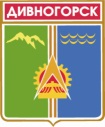 Администрация города ДивногорскаКрасноярского края П О С Т А Н О В Л Е Н И Е   _05.11.2014		                        г. Дивногорск	                                     № 261п  О внесении изменений  в постановление администрации города Дивногорска от 11.10.2013 № 207п «Об утверждении муниципальной программы «Содействие развитию местного самоуправления» на 2014 - 2016 годы»» (в ред. пост. от 19.08.2014 № 173п)В  соответствии с  постановлением  администрации  города  от 01.08.2013  № 131п «Об утверждении Порядка принятия решений о разработке муниципальных программ города Дивногорска, их формировании и реализации», руководствуясь статьей 43, 53 Устава муниципального образования город Дивногорск, ПОСТАНОВЛЯЮ:1.	Внести в постановление администрации города Дивногорска от 11.10.2013 №207п «Об утверждении муниципальной программы «Содействие развитию местного самоуправления» на 2014 - 2016 годы» (в ред. пост. от 19.08.2014 № 173п) следующие изменения:1.1. В разделе 1 «Паспорт муниципальной программы» подраздел «Ресурсное обеспечение программы» читать в новой редакции:1.2. В разделе 8 «Информация о ресурсном обеспечении и прогнозной оценке расходов на реализацию целей Программы» абзац 1 изложить в новой редакции:Объем финансирования программы составит      4 673,67 тыс. рублей, в том числе по годам реализации:2014 год – 4 273,67 тыс. рублей;2015 год – 200,00 тыс. рублей;2016 год – 200,00 тыс. рублей.Из них:из средств федерального бюджета –2 371,09 тыс. рублей:в 2014 году – 2 371,09 тыс. рублей;в 2015 году – 0,00 тыс. рублей;в 2016 году – 0,00 тыс. рублей.из средств краевого бюджета – 1 771,70 тыс. рублей:в 2014 году – 1 771,70 тыс. рублей;в 2015 году – 0,00 тыс. рублей;в 2016 году – 0,00 тыс. рублей;из средств местного бюджета –530,87 тыс. рублей, в том числе:в 2014 году – 130,87 тыс. рублей;в 2015 году – 200,00 тыс. рублей;в 2016 году – 200,00 тыс. рублей.1.3. Приложение № 1 «Информация о распределении планируемых расходов по отдельным мероприятиям программы, подпрограммам муниципальной программы города Дивногорска» к муниципальной программе города Дивногорска «Содействие развитию местного самоуправления» на 2014 - 2016 годы изложить в новой редакции согласно приложению № 1 к настоящему постановлению. 1.4. Приложение № 2 «Информация о ресурсном обеспечении и прогнозной оценке расходов на реализацию целей муниципальной программы города Дивногорска с учетом источников финансирования, в том числе средств федерального, краевого и местного бюджетов» к муниципальной программе города Дивногорска «Содействие развитию местного самоуправления» на 2014 - 2016 годы изложить в новой редакции согласно приложению № 2 к настоящему постановлению.1.5. В приложение № 4 к муниципальной программе, в подпрограмму № 2 «Развитие субъектов малого и среднего предпринимательства в муниципальном образовании город Дивногорск» внести следующие изменения:1.5.1. В паспорте подпрограммы 2, раздел «Объемы и источники финансирования Подпрограммы» изложить в следующей редакции:1.5.2. Раздел 2.7. подпрограммы № 2 «Развитие субъектов малого и среднего предпринимательства в муниципальном образовании город Дивногорск» абзац 2 изложить в новой редакции:Объем финансирования Подпрограммы составит 3 772,27 тыс. рублей за счет всех источников финансирования, в том числе по годам  реализации:2014 год – 3 372,27 тыс. рублей;2015 год – 200,00 тыс. рублей;2016 год – 200,00 тыс. рублей.Из них:из средств федерального бюджета –2 371,09 тыс. рублей:в 2014 году – 2 371,09 тыс. рублей;в 2015 году – 0,00 тыс. рублей;в 2016 году – 0,00 тыс. рублей.из средств краевого бюджета – 879,50 тыс. рублей:в 2014 году – 879,50 тыс. рублей;в 2015 году – 0,00 тыс. рублей;в 2016 году – 0,00 тыс. рублей;из средств местного бюджета – 521,67 тыс. рублей, в том числе:в 2014 году – 121,67 тыс. рублей;в 2015 году – 200,00 тыс. рублей;в 2016 году – 200,00 тыс. рублей.1.5.3. Приложение № 2 «Перечень мероприятий подпрограммы 2«Развитие субъектов малого и среднего предпринимательства на территории муниципального образования город Дивногорск» реализуемой в рамках муниципальной программы города Дивногорска «Содействие развитию местного самоуправления» на 2014 – 2016 годы изложить в новой редакции согласно приложению № 3 к настоящему постановлению Контроль за ходом реализации муниципальной программы и обеспечением выполнения утвержденных значений целевых индикаторов возложить на начальника отдела экономического развития (Панченко В.Ю.).Настоящее постановление подлежит опубликованию в средствах массовой информации, размещению на официальном сайте администрации города в информационно-телекоммуникационной сети «Интернет».   Контроль за исполнением постановления возложить на Первого заместителя Главы города Панина Г.А. Исполняющий обязанностиГлавы города                                                                                          Г. А. ПанинПриложение № 1 к постановлению администрации города Дивногорска  от 05.11.2014  № 261пПриложение № 1к муниципальной программе города Дивногорска «Содействие развитию местного самоуправления» на 2014 - 2016 годыИнформация о распределении планируемых расходов по отдельным мероприятиям программы, подпрограммам муниципальной программы города Дивногорска                                                                                                                                        Приложение № 2к постановлению администрации города Дивногорска  от 05.11.2014  № 261пПриложение № 2к муниципальной программе города Дивногорска «Содействие развитию местного самоуправления» на 2014 - 2016 годыИнформация о ресурсном обеспечении и прогнозной оценке расходов на реализацию целей муниципальной программы города Дивногорска с учетом источников финансирования, в том числе средств федерального, краевого и местного бюджетовПриложение № 3к постановлению администрации города Дивногорска  от 05.11.2014  № 261пПриложение № 2 к подпрограмме 2 «Развитие субъектов малого и среднего предпринимательства на территории муниципального образования город Дивногорск», реализуемой в рамках муниципальной программы города Дивногорска «Содействие развитию местного самоуправления» на 2014 – 2016 годы Перечень мероприятий подпрограммы 2«Развитие субъектов малого и среднего предпринимательства на территории муниципального образования город Дивногорск»Ресурсное обеспечение ПрограммыОбъем финансирования программы составит      4 673,67тыс. рублей, в том числе по годам реализации:2014 год – 4 273,67 тыс. рублей;2015 год – 200,00 тыс. рублей;2016 год – 200,00 тыс. рублей.Из них:из средств федерального бюджета –2 371,09 тыс. рублей:в 2014 году – 2 371,09 тыс. рублей;в 2015 году – 0,00 тыс. рублей;в 2016 году – 0,00 тыс. рублей.из средств краевого бюджета – 1 771,70 тыс. рублей:в 2014 году – 1 771,70 тыс. рублей;в 2015 году – 0,00 тыс. рублей;в 2016 году – 0,00 тыс. рублей;из средств местного бюджета –530,87 тыс. рублей, в том числе:в 2014 году – 130,87 тыс. рублей;в 2015 году – 200,00 тыс. рублей;в 2016 году – 200,00 тыс. рублей.Объемы и источники финансирования Подпрограммы Объем финансирования Подпрограммы составит 3 772,27 тыс. рублей за счет всех источников финансирования, в том числе по годам  реализации:2014 год – 3 372,27 тыс. рублей;2015 год – 200,00 тыс. рублей;2016 год – 200,00 тыс. рублей.Из них:из средств федерального бюджета –2 371,09 тыс. рублей:в 2014 году – 2 371,09 тыс. рублей;в 2015 году – 0,00 тыс. рублей;в 2016 году – 0,00 тыс. рублей.из средств краевого бюджета – 879,50 тыс. рублей:в 2014 году – 879,50 тыс. рублей;в 2015 году – 0,00 тыс. рублей;в 2016 году – 0,00 тыс. рублей;из средств местного бюджета – 521,67 тыс. рублей, в том числе:в 2014 году – 121,67 тыс. рублей;в 2015 году – 200,00 тыс. рублей;в 2016 году – 200,00 тыс. рублей.Статус (муниципальная программа, подпрограмма)Наименование  программы, подпрограммыНаименование РБСКод бюджетной классификации Код бюджетной классификации Код бюджетной классификации Код бюджетной классификации Расходы 
(тыс. руб.), годыРасходы 
(тыс. руб.), годыРасходы 
(тыс. руб.), годыРасходы 
(тыс. руб.), годыСтатус (муниципальная программа, подпрограмма)Наименование  программы, подпрограммыНаименование РБСРБСРз
ПрЦСРВРочередной финансовый годпервый год плано-вого периодавторой год плано-вого периодаИтого на периодМуниципальная программа «Содействие развитию местного самоуправления» 
на 2014 - 2016 годывсего расходные обязательства по программе2 371,091 771,70130,8700200,000200,02 371,091 771,70530,87Муниципальная программа «Содействие развитию местного самоуправления» 
на 2014 - 2016 годыв том числе по РБС:Муниципальная программа «Содействие развитию местного самоуправления» 
на 2014 - 2016 годыАдминистрация города2 371,091 771,70130,8700200,000200,02 371,091 771,70530,87Подпрограмма 1 «Развитие муниципальной службы муниципального образования город Дивногорск»всего расходные обязательства по подпрограмме906010482180212400000Подпрограмма 1 «Развитие муниципальной службы муниципального образования город Дивногорск»в том числе по РБС:Подпрограмма 1 «Развитие муниципальной службы муниципального образования город Дивногорск»Администрация города906010482180212400 0 0 0Статус (муниципальная программа, подпрограмма)Наименование  программы, подпрограммыНаименование РБСКод бюджетной классификацииКод бюджетной классификацииКод бюджетной классификацииКод бюджетной классификацииРасходы 
(тыс. руб.), годыРасходы 
(тыс. руб.), годыРасходы 
(тыс. руб.), годыРасходы 
(тыс. руб.), годыСтатус (муниципальная программа, подпрограмма)Наименование  программы, подпрограммыНаименование РБСРБСРз
ПрЦСРВРочередной финансовый годпервый год плано-вого периодавторой год плано-вого периодаИтого на периодПодпрограмма 2«Развитие субъектов малого и среднего предпринимательства на территории муниципального образования город Дивногорск»всего расходные обязательства по подпрограмме9069069060412041204120625064062760706288048108108102 371,09879,50 121,6700200,000200,02 371,09879,50521,67Подпрограмма 2«Развитие субъектов малого и среднего предпринимательства на территории муниципального образования город Дивногорск»в том числе по РБС:Подпрограмма 2«Развитие субъектов малого и среднего предпринимательства на территории муниципального образования город Дивногорск»Администрация города9069069060412041204120625064062760706288048108108102 371,09879,50 121,6700200,000200,02 371,09879,50521,67Подпрограмма 3«Развитие архивного дела в муниципальном образовании город Дивногорск» на 2014-2016 годы»всего расходные обязательства по подпрограмме90690601130113063747506384752442440892,809,200000000892,809,20Подпрограмма 3«Развитие архивного дела в муниципальном образовании город Дивногорск» на 2014-2016 годы»в том числе по РБС:Подпрограмма 3«Развитие архивного дела в муниципальном образовании город Дивногорск» на 2014-2016 годы»Администрация города90690601130113063747506384752442440892,809,200000000892,809,20СтатусНаименование муниципальной программы, подпрограммы муниципальной программыОтветственный исполнитель, соисполнителиОценка расходов
(тыс. руб.), годыОценка расходов
(тыс. руб.), годыОценка расходов
(тыс. руб.), годыОценка расходов
(тыс. руб.), годыСтатусНаименование муниципальной программы, подпрограммы муниципальной программыОтветственный исполнитель, соисполнителиочередной финансовый годпервый год планового периодавторой год планового периодаитого на периодМуниципальная программа«Содействие развитию местного самоуправления» 
на 2014 - 2016 годыВсего4 273,67200,0200,04 673,67Муниципальная программа«Содействие развитию местного самоуправления» 
на 2014 - 2016 годыв том числе:Муниципальная программа«Содействие развитию местного самоуправления» 
на 2014 - 2016 годыфедеральный бюджет*2 371,09002 371,09Муниципальная программа«Содействие развитию местного самоуправления» 
на 2014 - 2016 годыкраевой бюджет1 771,70001 806,70Муниципальная программа«Содействие развитию местного самоуправления» 
на 2014 - 2016 годывнебюджетные  источникиМуниципальная программа«Содействие развитию местного самоуправления» 
на 2014 - 2016 годыбюджет муниципального  образования**130,87200,0200,0530,87Муниципальная программа«Содействие развитию местного самоуправления» 
на 2014 - 2016 годыюридические лицаСтатусНаименование муниципальной программы, подпрограммы муниципальной программыОтветственный исполнитель, соисполнителиОценка расходов
(тыс. руб.), годыОценка расходов
(тыс. руб.), годыОценка расходов
(тыс. руб.), годыОценка расходов
(тыс. руб.), годыСтатусНаименование муниципальной программы, подпрограммы муниципальной программыОтветственный исполнитель, соисполнителиочередной финансовый годпервый год планового периодавторой год планового периодаитого на периодПодпрограмма 1«Развитие муниципальной службы муниципального образования город Дивногорск»Всего0000Подпрограмма 1«Развитие муниципальной службы муниципального образования город Дивногорск»в том числе:Подпрограмма 1«Развитие муниципальной службы муниципального образования город Дивногорск»федеральный бюджет*Подпрограмма 1«Развитие муниципальной службы муниципального образования город Дивногорск»краевой бюджетПодпрограмма 1«Развитие муниципальной службы муниципального образования город Дивногорск»внебюджетные  источникиПодпрограмма 1«Развитие муниципальной службы муниципального образования город Дивногорск»бюджет муниципального   образования**0000Подпрограмма 1«Развитие муниципальной службы муниципального образования город Дивногорск»юридические лицаПодпрограмма 2«Развитие субъектов малого и среднего предпринимательства на территории муниципального образования город Дивногорск»Всего3 372,27200,0200,03 772,27Подпрограмма 2«Развитие субъектов малого и среднего предпринимательства на территории муниципального образования город Дивногорск»в том числе:Подпрограмма 2«Развитие субъектов малого и среднего предпринимательства на территории муниципального образования город Дивногорск»федеральный бюджет*2 371,09002 371,09Подпрограмма 2«Развитие субъектов малого и среднего предпринимательства на территории муниципального образования город Дивногорск»краевой бюджет879,5000879,50Подпрограмма 2«Развитие субъектов малого и среднего предпринимательства на территории муниципального образования город Дивногорск»внебюджетные  источникиПодпрограмма 2«Развитие субъектов малого и среднего предпринимательства на территории муниципального образования город Дивногорск»бюджет муниципального   образования**121,67200,0200,0521,67Подпрограмма 2«Развитие субъектов малого и среднего предпринимательства на территории муниципального образования город Дивногорск»юридические лицаПодпрограмма 3«Развитие архивного дела в муниципальном образовании город Дивногороск» на 2014-2016»Всего902,000902,0Подпрограмма 3«Развитие архивного дела в муниципальном образовании город Дивногороск» на 2014-2016»в том числе:Подпрограмма 3«Развитие архивного дела в муниципальном образовании город Дивногороск» на 2014-2016»федеральный бюджет*Подпрограмма 3«Развитие архивного дела в муниципальном образовании город Дивногороск» на 2014-2016»краевой бюджет892,800892,8Подпрограмма 3«Развитие архивного дела в муниципальном образовании город Дивногороск» на 2014-2016»внебюджетные  источникиПодпрограмма 3«Развитие архивного дела в муниципальном образовании город Дивногороск» на 2014-2016»бюджет муниципального   образования**9,2009,2Подпрограмма 3«Развитие архивного дела в муниципальном образовании город Дивногороск» на 2014-2016»юридические лицаНаименование  подпрограммы, задачи, мероприятийРБС Код бюджетной классификацииКод бюджетной классификацииКод бюджетной классификацииКод бюджетной классификацииРасходы  (тыс. руб.), годыРасходы  (тыс. руб.), годыРасходы  (тыс. руб.), годыРасходы  (тыс. руб.), годыОжидаемый результат от реализации подпрограммного мероприятия (в натуральном выражении)Ожидаемый результат от реализации подпрограммного мероприятия (в натуральном выражении)Наименование  подпрограммы, задачи, мероприятийРБС РБСРзПрЦСРВР2014 год2015 год2016 годИтого на 2014-2016 годыОжидаемый результат от реализации подпрограммного мероприятия (в натуральном выражении)Ожидаемый результат от реализации подпрограммного мероприятия (в натуральном выражении)Цель. Создание благоприятных экономических, правовых и социально-трудовых условий для динамичного развития малого и среднего предпринимательства на территории муниципального образования город ДивногорскЦель. Создание благоприятных экономических, правовых и социально-трудовых условий для динамичного развития малого и среднего предпринимательства на территории муниципального образования город ДивногорскЦель. Создание благоприятных экономических, правовых и социально-трудовых условий для динамичного развития малого и среднего предпринимательства на территории муниципального образования город ДивногорскЦель. Создание благоприятных экономических, правовых и социально-трудовых условий для динамичного развития малого и среднего предпринимательства на территории муниципального образования город ДивногорскЦель. Создание благоприятных экономических, правовых и социально-трудовых условий для динамичного развития малого и среднего предпринимательства на территории муниципального образования город ДивногорскЦель. Создание благоприятных экономических, правовых и социально-трудовых условий для динамичного развития малого и среднего предпринимательства на территории муниципального образования город ДивногорскЦель. Создание благоприятных экономических, правовых и социально-трудовых условий для динамичного развития малого и среднего предпринимательства на территории муниципального образования город ДивногорскЦель. Создание благоприятных экономических, правовых и социально-трудовых условий для динамичного развития малого и среднего предпринимательства на территории муниципального образования город ДивногорскЦель. Создание благоприятных экономических, правовых и социально-трудовых условий для динамичного развития малого и среднего предпринимательства на территории муниципального образования город ДивногорскЦель. Создание благоприятных экономических, правовых и социально-трудовых условий для динамичного развития малого и среднего предпринимательства на территории муниципального образования город ДивногорскЦель. Создание благоприятных экономических, правовых и социально-трудовых условий для динамичного развития малого и среднего предпринимательства на территории муниципального образования город ДивногорскЦель. Создание благоприятных экономических, правовых и социально-трудовых условий для динамичного развития малого и среднего предпринимательства на территории муниципального образования город ДивногорскЗадача. Повышение доступности информационно-консультационных, имущественных, финансовых ресурсов для субъектов малого и среднего предпринимательства в муниципальном образовании город ДивногорскЗадача. Повышение доступности информационно-консультационных, имущественных, финансовых ресурсов для субъектов малого и среднего предпринимательства в муниципальном образовании город ДивногорскЗадача. Повышение доступности информационно-консультационных, имущественных, финансовых ресурсов для субъектов малого и среднего предпринимательства в муниципальном образовании город ДивногорскЗадача. Повышение доступности информационно-консультационных, имущественных, финансовых ресурсов для субъектов малого и среднего предпринимательства в муниципальном образовании город ДивногорскЗадача. Повышение доступности информационно-консультационных, имущественных, финансовых ресурсов для субъектов малого и среднего предпринимательства в муниципальном образовании город ДивногорскЗадача. Повышение доступности информационно-консультационных, имущественных, финансовых ресурсов для субъектов малого и среднего предпринимательства в муниципальном образовании город ДивногорскЗадача. Повышение доступности информационно-консультационных, имущественных, финансовых ресурсов для субъектов малого и среднего предпринимательства в муниципальном образовании город ДивногорскЗадача. Повышение доступности информационно-консультационных, имущественных, финансовых ресурсов для субъектов малого и среднего предпринимательства в муниципальном образовании город ДивногорскЗадача. Повышение доступности информационно-консультационных, имущественных, финансовых ресурсов для субъектов малого и среднего предпринимательства в муниципальном образовании город ДивногорскЗадача. Повышение доступности информационно-консультационных, имущественных, финансовых ресурсов для субъектов малого и среднего предпринимательства в муниципальном образовании город ДивногорскЗадача. Повышение доступности информационно-консультационных, имущественных, финансовых ресурсов для субъектов малого и среднего предпринимательства в муниципальном образовании город ДивногорскЗадача. Повышение доступности информационно-консультационных, имущественных, финансовых ресурсов для субъектов малого и среднего предпринимательства в муниципальном образовании город ДивногорскМероприятие 1Проведение мониторинга действующего законодательства, анализ муниципальных нормативных правовых актов в сфере регулирования и поддержки малого  и среднего предпринимательст-ва, приведение их в соответствие с федеральным и краевым законодательством Администрация города90604120628804240Не требует финансированияНе требует финансированияНе требует финансированияНе требует финансированияНе требует финансированияПовышение качества подготовки муниципальных нормативных правовых актов по вопросам регулирования и поддержки малого  и среднего предпринимательства, 100-процентное соответствие нормам и положениям федерального и краевого законодательстваМероприятие 2Оказание консультационных, информационных  услуг, образовательная и методическая поддержкаАдминистрация города90604120628804240Не требует финансированияНе требует финансированияНе требует финансированияНе требует финансированияНе требует финансированияОсуществление консультаций и оказание методической помощи субъектам малого  и среднего предпринимательства по подготовке и формированию пакета документов для получения средств государственной и (или) муниципальной поддержки силами Центра содействия малому и среднему предпринимательству, работающего по принципу «одного окна»; консультационная поддержка - не менее 250 субъектов малого  и среднего предпринимательства ежегодноМероприятие 3Содействие в функционировании информационно-правовых центров, созданных  на базе  двух библиотек Муниципального учреждения культуры «Централизованная библиотечная система города Дивногорска»Администрация города90604120628804240Не требует финансированияНе требует финансированияНе требует финансированияНе требует финансированияНе требует финансированияОбеспечение доступности информационных ресурсов. Информационно-правовая поддержка на бесплатной основе – не менее 900 субъектов малого  и среднего предпринимательства ежегодноМероприятие 4Размещение на официальном сайте  администрации города Дивногорска информации о предприятиях малого и среднего бизнеса, о товарах, услугах, производимых  и оказываемых имиАдминистрация города90604120628804240Не требует финансированияНе требует финансированияНе требует финансированияНе требует финансированияНе требует финансированияФормирование положительного имиджа предпринимательства муниципального образования, содействие в продвижении на краевой и российский рынок производимых (оказываемых) ими товаров и услугМероприятие 5Предоставление  муниципальных земель на безвозмездной основе субъектам малого и среднего предпринимательст-ва для установки временных мобильных объектов мелкорозничной торговой сети	Администрация города90604120628804240Не требует финансированияНе требует финансированияНе требует финансированияНе требует финансированияНе требует финансированияИмущественная поддержка на бесплатной основе – не менее 115 субъектов малого  и среднего предпринимательства ежегодноМероприятие 6Предоставление  муниципальных площадей на безвозмездной основе  субъектам малого и среднего предпринимательст-ва  для участия в  выставках и ярмарках	Администрация города90604120628804240Не требует финансированияНе требует финансированияНе требует финансированияНе требует финансированияНе требует финансированияСодействие в продвижении на рынок товаров, производимых субъектами малого  и среднего предпринимательства города Дивногорска – не менее 25 субъектов малого и среднего предпринимательства ежегодно. Обеспечение сезонными товарами населения муниципального образованияМероприятие 7Субсидии субъектам малого и (или) среднего предпринимательст-ва на возмещение части затрат на приобретение оборудования в целях создания (или) развития, и (или) модернизации производства товаров (работ, услуг), на возмещение части затрат на уплату первого взноса (аванса) при заключении договора лизинга оборудования, для организации групп дневного времяпрепровожде-ния детей дошкольного возраста и иных подобных им видов деятельности по уходу и присмотру за детьми, а также вновь созданным субъектам малого предпринимательства на возмещение части расходов, связанных с началом предприниматель-ской деятельности 	Администрация города906041206288042403 372,27200,0200,03 772,27Финансовая поддержка  не менее 10 субъектов малого и (или) среднего предпринимательства ежегодноВ том числе:Администрация города906041206288042403 372,27200,0200,03 772,27